Name und Anschrift des Antragstellers: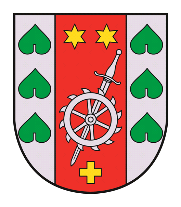 An die Baubehörde erster Instanz der Marktgemeinde StainzROHBAUANZEIGEOrt:      am:      Unterschrift des BauwerbersGemäß der gesetzliche Grundlage für die Fertigstellung des Rohbaues:§ 37 Abs. 3 des Steiermärkischen Baugesetzes (BauG), LGBl. Nr. 59/1995 i.d.g.F. Unterfertigende  Inhaber der mit Bescheid vom:Zahl:erteilten vom:Zahl:für die:auf den Bauplatz:Grundstück(en) Nr.:	     auf den Bauplatz:EZ:	     auf den Bauplatz:KG:	     . Beilage:Bestätigung der konsensgemäße Ausführung durch den Bauführer. keine Bestätigung der konsens-	gemäßen AusführungAnsuchen um Rohbaubeschau auf Kosten des Bauherrn.